PROCESSO COMPLEMENTAR DE SELEÇÃO E ADMISSÃO DE DISCENTES AO PROGRAMA DE PÓS-GRADUAÇÃO EM DESENVOLVIMENTO SOCIOECONÔMICO (Mestrado)Prezado(a) Candidato(a): Solicitamos a leitura dos itens “a” e “b” no quadro a seguir.a) Linhas de pesquisa do PPGDSDESENVOLVIMENTO E GESTÃO SOCIALEsta linha de pesquisa enfoca a gestão social como parte do desenvolvimento socioeconômico local e regional. Aborda as formas de organizações coletivas, movimentos sociais, seus efeitos multiplicadores na geração de emprego e renda. Engloba pesquisas no âmbito do desenvolvimento rural, com ênfase em arranjos produtivos, dinâmicas das organizações coletivas e políticas públicas.TRABALHO E ORGANIZAÇÕESEsta linha de pesquisa tem como foco o trabalho no âmbito das organizações e suas implicações no desenvolvimento socioeconômico. Analisa relações e formas contemporâneas de trabalho e suas interfaces com políticas públicas, desenvolvimento social e econômico. Aborda práticas e capacidades organizacionais relacionadas aos stakeholders, compreendendo desempenho e dinâmica organizacional, responsabilidade social, inovação, gestão de negócios e cadeias produtivas.b) Orientadores(as) e temas de interesseDr. Dimas de Oliveira Estevam: Desenvolvimento socioeconômico, desenvolvimento rural e interfaces rural-urbano, agricultura familiar, educação do campo, cooperativismo, cadeias curtas e mercados de comercialização alternativos. Políticas públicas, Reestruturação produtiva e gestão social.Dr. João Henrique Zanelatto: Representação e participação políticas, partidos políticos, imprensa, mídia e poder. Sindicalismo e movimento operário; greves; associações e entidades empresariais; movimentos sociais urbanos e rurais, trajetória de trabalhadores.Dra. Michele Gonçalves Cardoso: Educação, trabalho e políticas públicas para a educação básica. Migrações e desenvolvimento socioeconômico. Migrações e mundos do trabalho. Políticas de memória, patrimônio, turismo. Mobilidade, território e cidade. Biografia, identidade e etnicidade.Dr. Reginaldo de Souza Vieira: Gestão social e políticas sociais. Estado, Sociedade e Políticas públicas. Controle social das políticas públicas. Judicialização das políticas públicas. Políticas públicas para as pessoas com deficiência e de saúde. O direito à cidade. Estado, processos políticos e eleitorais, representação e participação política. Democracia Participativa e eletrônica.Após a leitura, considerando sua formação, conhecimentos e interesse de estudo, redija sua proposta de pesquisa com os motivos para cursar o mestrado e justificativa de escolha do tema (ver item “b”) aplicado a um objeto de estudo (opcional), dentro de uma das linhas de pesquisa do PPGDS (ver item “a”). Solicitamos também a indicação de DUAS opções de possíveis orientadores. (OBS: Preenchimento digitado)Nome e assinatura: ___________________________________________________REFERÊNCIAS (Opcional)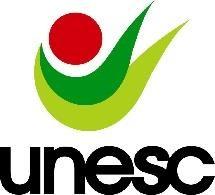 UNIVERSIDADE DO EXTREMO SUL CATARINENSE (UNESC)PRÓ-REITORIA ACADÊMICA (PROACAD)DIRETORIA DE PESQUISA E PÓS-GRADUAÇÃOPROGRAMA DE PÓS-GRADUAÇÃO EM DESENVOLVIMENTOSOCIOECONÔMICO (PPGDS)Mestrado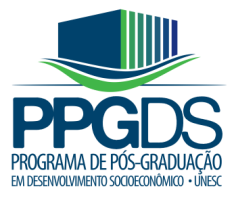 